: : 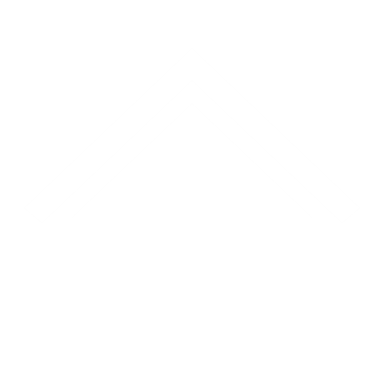 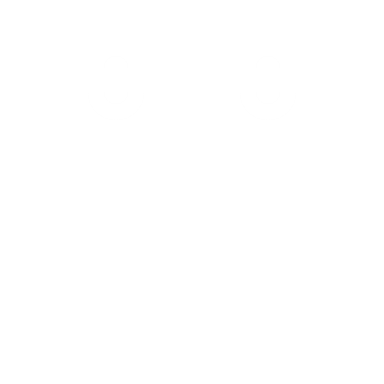 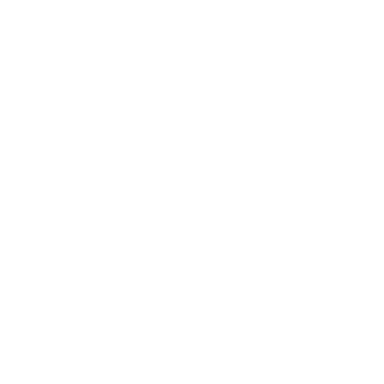 